Проект Світлана Осадчук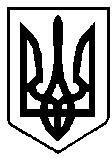 ВАРАСЬКА МІСЬКА РАДАВИКОНАВЧИЙ КОМІТЕТВАРАСЬКОЇ МІСЬКОЇ РАДИ                   Р І Ш Е Н Н Я                            13 вересня 2021 року						№310Про утворення комісії по визначенню кандидатур на присвоєння почесногозвання України «Мати-героїня»        У зв’язку із кадровими змінами у виконавчих органах Вараської міської ради, з метою вирішення питань щодо визначення кандидатур на присвоєння почесного звання України «Мати-героїня» жінкам, які зареєстровані на території Вараської територіальної громади, забезпечення об’єктивного розгляду звернень, розробки та подання необхідної документації для присвоєння почесного звання України «Мати-героїня», відповідно до Закону України «Про державні нагороди України», Указу Президента України «Про почесні звання України», керуючись статтями 39, 40 Закону України «Про місцеве самоврядування в Україні», виконавчий комітет Вараської міської радиВИРІШИВ:         1. Утворити комісію по визначенню кандидатур на присвоєння почесного звання України «Мати-героїня» (далі -  комісія) та затвердити склад комісії згідно з додатком 1.         2. Затвердити Положення про Комісію по визначенню кандидатур на присвоєння почесного звання України «Мати-героїня» згідно з додатком 2.         3. Затвердити перелік документів, які подаються на розгляд комісії по визначенню кандидатур на присвоєння почесного звання України «Мати-героїня» згідно з додатком 3.         4. Визнати таким, що втратило чинність рішення виконавчого комітету від 30.03.2021 №75 «Про утворення комісії по визначенню кандидатур на присвоєння почесного звання України «Мати-героїня»».2 5. Контроль за виконанням рішення покласти на заступника міського голови  М.ВолинцяМіський голова 					                Олександр МЕНЗУЛДодаток 1до рішення виконавчого комітету13 вересня 2021 року №310СКЛАД комісії по визначенню кандидатурна присвоєння почесного звання України «Мати-героїня»Керуючий справами виконавчого комітету					Сергій ДЕНЕГАДодаток 2до рішення виконавчого комітету13 вересня 2021 року №310ПОЛОЖЕННЯпро комісію по визначенню кандидатур на присвоєння почесного звання України «Мати-героїня» Загальні положення, засади (мета) діяльності      1. Комісія по визначенню кандидатур на присвоєння почесного звання України «Мати-героїня» (далі – комісія) утворюється рішенням виконавчого комітету для попереднього розгляду та формування відповідних документів на кандидатів про присвоєння почесного звання України «Мати-героїня».      2. Комісія є постійно діючим консультативно-дорадчим органом, покликаним вирішувати питання щодо визначення кандидатур на присвоєння почесного звання України «Мати-героїня» жінкам, які зареєстровані на території Вараської  територіальної громади. У своїй діяльності комісія керується Законом України «Про державні нагороди України», Указами Президента України «Про почесні звання України» та «Про порядок представлення до нагородження та вручення державних нагород України», а також цим Положенням.Права та обов’язки комісії, її завдання      1. Основними завданнями комісії є:      1.1. Розгляд пропозицій (подань) керівників підприємств, установ, організацій громади щодо визначення кандидатур серед жінок, які зареєстровані на території Вараської територіальної громади, для присвоєння їм почесного звання України «Мати-героїня».      1.2. Розгляд документів, поданих жінками, які претендують на присвоєння почесного звання України «Мати-героїня».      1.3. Підготовка обґрунтованих пропозицій на розгляд виконавчого комітету Вараської міської ради щодо висунення кандидатур жінок, на відзначення їх почесним званням України «Мати-героїня».      2. Комісія, відповідно до покладених на неї завдань:      2.1. Вивчає подані документи, робить запити у відповідні організації та підприємства (при необхідності), заслуховує громадян, які подали документи.      2.2. Здійснює аналіз поданих документів відповідно до вимог чинного законодавства України щодо вагомого особистого внеску у виховання дітей у сім’ї, створення сприятливих умов для здобуття дітьми освіти, розвитку їх творчих здібностей, формування високих духовних і моральних якостей.      2.3. Повідомляє громадян, які подали документи, про прийняте рішення виконавчим комітетом Вараської міської ради.      3. Комісія має право:2			Продовження додатку 2      3.1. Створювати, у разі потреби, тимчасові робочі групи, залучати до участі у них представників місцевих органів виконавчої влади, установ та громадських організацій (за погодженням з керівниками).     3.2. Одержувати у встановленому порядку необхідну інформацію та матеріали для її діяльності.     3.3. Запрошувати на свої засідання представників установ, організацій, підприємств, громадських організацій (за згодою їх керівників), статутами яких передбачена участь у вирішенні соціальних питань.Структура комісії, її склад, керівництво      1. Комісія утворюється в складі голови комісії, заступника голови комісії, секретаря та членів комісії.      2. Керує роботою комісії та головує на її засіданнях голова комісії, а в період його тимчасової відсутності – заступник голови комісії. З урахуванням думки членів комісії визначають коло питань, які підлягають вивченню і розгляду на засіданнях, встановлюють строки підготовчої роботи і проведення засідань. Голову та персональний склад комісії затверджує виконавчий комітет Вараської міської ради.Порядок проведення засідань, прийняття рішень      1. Основною формою роботи комісії є засідання, які проводяться по мірі надходження заяв. Засідання комісії вважається правомочним, якщо на ньому присутні не менше ніж дві третини від загального складу комісії.Хід засідання комісії оформлюється протоколом, який підписується головою та секретарем комісії. Засідання комісії веде її голова або, за його дорученням, заступник голови комісії, а поточну роботу виконує секретар.      2. Секретар за дорученням голови організовує засідання комісії, оформлює протокол засідання.      3. Рішення комісії, вважається прийнятим, якщо за нього проголосували більше ніж половина присутніх на засіданні комісії. При рівному розподілі голосів присутніх на засіданні комісії голос голови комісії, а у разі його відсутності – головуючого на засіданні, є вирішальним.      4. Виконавчий комітет Вараської міської ради, на підставі поданих комісією документів, приймає рішення про подання (або відмову у поданні) кандидатур на присвоєння почесного звання України «Мати-героїня» жінкам, які зареєстровані на території Вараської територіальної громади.      5. Підготовка та подання відповідних документів до Рівненської обласної державної адміністрації (клопотання про присвоєння почесного звання України «Мати-героїня», нагородний лист) здійснюється Департаментом соціального захисту та гідності виконавчого комітету Вараської міської ради.Керуючий справами виконавчого комітету                                    Сергій ДЕНЕГАДодаток 3до рішення виконавчого комітету13 вересня 2021 року №310Перелік документів, які подаються на розгляд комісії по визначенню кандидатур на присвоєння почесного звання України «Мати-героїня» 	     1. Копія паспорта громадянина України.2. Копія паспортного документа іноземця та документа, що підтверджує місце перебування чи проживання іноземця або особи без громадянства на території України на законних підставах.3. Копії свідоцтв про народження дітей (у разі смерті – копії свідоцтв про смерть).4. Копії документів про освіту дітей.5. Характеристики дітей з навчального закладу, якщо дитина навчається, або з місця роботи, якщо працює (щодо кожної дитини окремо).6. Виданий органом внутрішніх справ документ про наявність чи відсутність відомостей стосовно дітей, які перебувають на обліку правопорушників, що не досягли 18 років, у тому числі звільнених зі спеціальних виховних установ. 7. Довідка про наявність або відсутність судимості в особи, яку представляють до нагородження, та в кожного з дітей, яким виповнилося 14 років.8. За наявності та за бажанням матері – копії грамот, дипломів, подяк, свідоцтв, листів для визначення внеску жінки у розвиток творчих здібностей дітей, формування в них високих духовних і моральних якостей.Керуючий справами виконавчого комітету				   Сергій ДЕНЕГАВолинецьМихайло Степановичзаступник міського голови з питань діяльності виконавчих органів ради, голова комісіїОсадчукСвітлана ВасилівнаШвецьНаталія Володимирівнадиректор Департаменту соціального захисту та гідності виконавчого комітету міської ради, заступник голови комісіїзавідувач сектору персоніфікованого обліку осіб, які мають право на пільги відділу пільг та компенсацій Департаменту соціального захисту та гідності виконавчого комітету міської ради, секретар комісії Члени комісії:Члени комісії:ГоштукНаталія Олександрівназавідувач сектору, юрисконсульт сектору «Юридичний» відділу «Центр надання адміністративних послуг» Департаменту соціального захисту та гідності виконавчого комітету міської радиІльїнаАнна ВасилівнаКореньОлена Миколаївнаначальник служби у справах дітей виконавчого комітету міської радиначальник управління освіти виконавчого комітету міської радиПашкоСвітлана Леонідівнадиректор Вараського міського центру соціальних службРогозюкЛюбов Миколаївнаначальник відділу пільг та компенсацій Департаменту соціального захисту та гідності виконавчого комітету міської ради